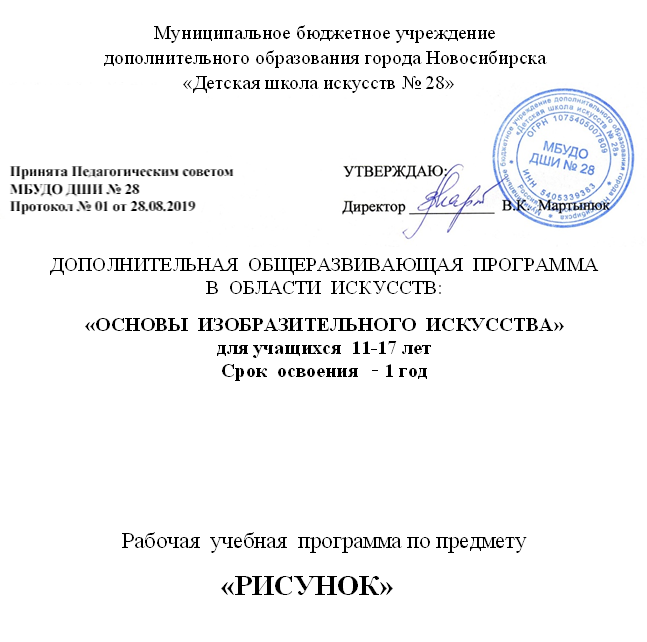 СОДЕРЖАНИЕ                                                 стр.I. Пояснительная записка ………………………………………………………....	31. Характеристика учебного предмета ………………………….…….…………	32. Срок реализации учебного предмета «Рисунок» ……..………..….............…	33. Объем аудиторного времени на реализацию учебного предмета «Рисунок»	34. Форма проведения учебных аудиторных занятий ..………………………….	35. Цель и задачи учебного предмета «Рисунок» .................…………………….	46. Методы обучения .……………………………………………………..……….	47. Материально-технические условия реализации учебного предмета ………	4II. Содержание учебного предмета «Рисунок» ..............………………………..	51. Учебно-тематический план ....................................…………………………....	52. Темы и содержание выполняемых работ ......................……………………....	6III. Требования к уровню подготовки обучающихся …………………………..	8IV. Формы и методы контроля, система оценок ………………………………...	81. Аттестация: цели, виды, форма, содержание …………………………….…...	82. Критерии оценки ……………………………………………………………......	9V. Методическое обеспечение учебного процесса ………………..…………….	91. Методические рекомендации педагогическим работникам ……………..….	92. Рекомендации по организации самостоятельной работы обучающихся .….	10VI. Списки учебно-методической литературы и средств обучения ..…..…….	111. Список методической литературы …………………….……………………....	112. Список учебной литературы ……………………………………..…….……....	123. Средства обучения …………………………………………………….………..	12I. ПОЯСНИТЕЛЬНАЯ ЗАПИСКА1. Характеристика учебного предметаПрограмма учебного предмета «Рисунок» разработана на основе «Рекомендаций по организации образовательной и методической деятельности при реализации общеобразовательных программ в области искусств», направленных письмом Министерства культуры Российской Федерации от 21.11.2013 №191-01-39/06-ГИ, с учетом примерных программ для отделений изобразительного искусства ДШИ и многолетнего опыта преподавания изобразительного искусства в детских школах искусств.Рисунок - основа изобразительного искусства, всех его видов. В системе художественного образования рисунок является основополагающим учебным предметом. Поэтому он входит в цикл учебных предметов дополнительной общеразвивающей программы (ДОП)  «Основы  изобразительного  искусства» для учащихся 11-17 лет. Предметы данной  ДОП − «Рисунок», «Живопись», «Композиция» − дополняют друг друга  и  изучаются взаимосвязано, что способствует целостному восприятию предметного мира обучающимися.Учебный предмет «Рисунок» − это определенная система обучения и воспитания, система планомерного изложения знаний и последовательного развития умений и навыков. Программа по рисунку включает целый ряд теоретических и практических заданий. Эти задания помогают познать и осмыслить окружающий мир, понять закономерность строения форм природы и овладеть навыками графического изображения.2. Срок реализации учебного предмета «Рисунок»Программа учебного предмета «Рисунок» предназначена для детей 11-17 лет и рассчитана на 1 год обучения. 3. Объем аудиторного времени на реализацию учебного предмета «Рисунок»Занятия по предмету «Рисунок» проводятся 1 раз в неделю. Продолжительность урока – 45 минут. Учебным планом на реализацию Программы предусмотрено 33 академических часа в год.Возможна также самостоятельная (внеаудиторная) работа учащихся, которая может быть использована на выполнение домашнего задания, посещение учреждений культуры (выставок, галерей, музеев и т. д.), участие в творческих мероприятиях, конкурсах и культурно-просветительской деятельности образовательного учреждения.4. Форма проведения учебных аудиторных занятийУчебные занятия по учебному предмету «Рисунок» проводятся в мелкогрупповой  форме численностью от 4 до 10 человек.  Мелкогрупповая форма занятий позволяет преподавателю построить процесс обучения в соответствии с принципами дифференцированного и индивидуального подходов.5. Цель и задачи учебного предмета «Рисунок»Цель: развитие творческих способностей устойчивого интереса учащегося к самостоятельной творческой деятельности в области изобразительного искусства на основе овладения знаниями, практическими умениями и навыками  по учебному предмету.Задачи:– освоение терминологии предмета «Рисунок»;– приобретение умений грамотно изображать графическими средствами с натуры и по памяти предметы окружающего мира;– формирование умения создавать художественный образ в рисунке на основе решения технических и творческих задач;– приобретение навыков работы с подготовительными материалами: набросками, зарисовками, эскизами;– формирование навыков передачи объема и формы, четкой конструкции предметов, передачи их материальности, фактуры с выявлением планов, на которых они расположены.6. Методы обученияДля достижения поставленной цели и решения задач предмета используются следующие методы обучения:словесный (объяснение, беседа, рассказ);наглядный (показ, наблюдение, демонстрация приемов работы);объяснительно-иллюстративные (демонстрация методических пособий, иллюстраций); частично-поисковые (выполнение вариативных заданий); практический.Предложенные методы работы в рамках данной программы являются наиболее продуктивными при решении поставленных целей и задач учебного предмета и основаны на проверенных методиках и сложившихся традициях изобразительного творчества.7. Материально-технические условия реализации учебного предметаЗанятия по предмету «Рисунок» проводятся в мастерской, оснащенной натурными столами, мольбертами, компьютером, предметами натурного фонда.Для обучающихся и преподавателей, работающих по данной программе, в ДШИ № 28 имеются печатные и электронные издания основной и дополнительной учебной и учебно-методической литературы по изобразительному искусству, истории мировой культуры, художественные альбомы.Каждый обучающийся обеспечен доступом к данным фондам. Во время самостоятельной работы обучающиеся могут пользоваться Интернетом с целью изучения дополнительного материала по учебным заданиям.II.  Содержание  учебного  предмета  «рисунок»Программа учебного предмета «Рисунок» составлена с учетом сложившихся традиций реалистической школы обучения рисунку, а также принципов наглядности, последовательности, доступности. Содержание учебного предмета «Рисунок» построено с учетом возрастных особенностей детей и их объемно-пространственного мышления.Темы учебных заданий располагаются в порядке постепенного усложнения – от простейших упражнений до изображения сложной и разнообразной по форме натуры. Предлагаемые темы заданий по рисунку носят рекомендательный характер, преподаватель, учитывая особенности контингента учащихся в учебной группе, может предложить другие задания по своему усмотрению, что дает ему возможность творчески применять на занятиях авторские методики.На начальной этапе  на примере рисования простых форм предметов дается представление о наглядной (наблюдательной) перспективе, понятия о светотеневых отношениях, некоторые сведения о пластической анатомии животных и человека. В дальнейшем осуществляется переход к изображению более сложных комбинированных форм, изучаются законы линейной и воздушной перспективы, приемы решения живописного и творческого рисунка, передача пространства, осуществляется  знакомство с правилами и особенностями изображения человека. Значительно расширяются и усложняются композиционные, пространственные и тональные задачи в рисовании натюрмортов и интерьеров. 1. Учебно-тематический план 2. Темы и содержание выполняемых  работ1. Рисование геометрических предметов (куб, пирамида).Беседа о перспективе. Линейный рисунок геометрических тел, расположенных на разных уровнях. Анализ перспективных сокращений в зависимости от положения уровня глаз рисующего. Применение линий различного характера для выразительности рисунка. Формат А4. Материал – графитный карандаш.Линейный рисунок каркасных геометрических тел (куб, пирамида). Грамотное построение предметов в соответствии с их различным расположением к уровню зрения. Композиция листа. Формат А4. Материал – графитный карандаш. Самостоятельная работа: зарисовки мелких предметов геометрической формы.3. Рисунок гипсовых геометрических тел вращения (конус, шар).Рисунок гипсовых геометрических тел вращения (конус, шар.), расположенных ниже уровня глаз. Анализ конструктивной формы тел вращения. Грамотное построение с учетом законов перспективы. Особенности передачи объема. Фон нейтральный. Освещение верхнее боковое. Формат А4. Материал – графитный карандаш. Самостоятельная работа: зарисовки мелких предметов геометрической формы.4. Рисование простых по форме предметов.Знакомство с понятием «светотень». Тональная зарисовка отдельных предметов быта, фруктов и овощей, простых по форме и светлых по тону (без фона). Светотеневая прокладка тона по теням. Понятие о градациях светотени. Передача объемной формы при помощи светотени. Композиция листа. Освещение верхнее боковое. Формат А4. Материал – графитный карандаш. Самостоятельная работа: светотеневые зарисовки предметов.5. Зарисовка предметов простой формы с учетом тональной окрашенности. Рисование чайника. Тональная зарисовка предметов простой формы. Передача формы предметов с учетом тональной окрашенности без фона. Композиция листа. Освещение верхнее боковое. Формат А4. Материал – графитный карандаш. Самостоятельная работа: зарисовки простых предметов с натуры и по памяти.6. Наброски  фигуры человека.Две схематичные зарисовки фигуры человека в статичном состоянии. Знакомство с основными пропорциями человека (взрослого, ребенка). Формат А4. Материал – графитный карандаш. Самостоятельная работа: наброски фигуры человека.7. Рисование с натуры листьев. Симметрия. Асимметрия. Рисунок простейших плоских природных форм с натуры: листья деревьев. Понятие «симметрия» и «асимметрия» в учебном рисунке. Совершенствование техники работы штрихом. Формат А4. Материал – графитный карандаш. Самостоятельная работа: рисование простых плоских предметов.8. Рисование с натуры овощей и фруктов.Зарисовка фруктов и овощей. Выявление объема предмета. Композиция листа. Формат А4. Материал – графитный карандаш. Самостоятельная работа: зарисовки фруктов и овощей.9. Рисование натюрморта из бытовых предметов. Графика..Натюрморт из предметов быта простой формы и контрастных по тону. Предметы расположены ниже уровня глаз. Выявление знаний, умений, навыков полученных ранее. Освещение верхнее боковое. Формат А-4. Материал – графитный карандаш. 10. Рисование  фигуры человека.Рисование сидящей фигуры человека. Закрепление знаний об основных пропорциях фигуры человека, посадка, точка опоры. Выразительность линейного наброска при минимальном количестве графических средств. Освещение верхнее боковое. Формат А4. Материал – графитный карандаш. Самостоятельная работа: наброски фигуры человека.11.  Тематический натюрморт «Осенний».Тональный рисунок тематического натюрморта «Осенний» (предмет быта простой формы, муляжи овощей и фруктов). Освоение принципов последовательности ведения рисунка, умение доводить рисунок до определенной степени завершенности. Овладение начальными навыками целостного видения натуры. Развитие композиционного мышления, работа над эскизом. Фон нейтральный. Освещение верхнее боковое. Формат А-3 Материал – графитный карандаш. Самостоятельная работа: композиционные зарисовки овощей и фруктов.12. Рисунок гипсовых частей лица. Автопортрет.Рисование гипсовых частей лица (нос, глаза и т.д.) на уровне глаз рисующего. Знакомство с особенностями конструкции частей лица (призматический характер носа, шарообразность глазного яблока). Фон светло серый. Освещение направленное, выявляющее форму детали. Формат А3. Материал – графитный карандаш. Самостоятельная работа: рисование автопортрета.13. Натюрморт из пяти предметов. 2 драпировки.Рисунок натюрморта из гипсовых геометрических тел с фоном и тональным разбором предметов. Закрепление знаний, умений и навыков в рисовании гипсовых геометрических тел, полученных в процессе обучения. Компоновка изображения предметов в листе, выбор формата. Применение в рисунке основных правил перспективы. Грамотная постановка предметов на плоскости. Выявление объема предметов и пространства в натюрморте. Фон серый. Освещение верхнее боковое. Формат А2. Материал – графитный карандаш. Самостоятельная работа: зарисовки  предметов быта.14. Зарисовки предметов быта в горизонтальном положении.Линейно-конструктивный (сквозной) рисунок предметов быта цилиндрической формы (ведро, кружка, кастрюля и т.д.) в горизонтальном положении с введением легкого тона. Закрепление материала предыдущего задания на примере предметов быта. Построение предметов с учетом пропорций, линейной и воздушной перспективы. Освещение верхнее, боковое. Формат А3. Материал – графитный карандаш. Самостоятельная работа: наброскипредметов быта.15.  Композиция «Человек в интерьере».Зарисовки фигуры человека в интерьере, с передачей его рода деятельности. Раскрытие образа человека через тематическую постановку. Передача пропорций человеческой фигуры, выявление самого характерного, взаимосвязи фигуры с интерьером. Совершенствование навыков работы мягкими материалами. Формат по выбору. Самостоятельная работа: наброски   фигуры человека в движении.III. ТРЕБОВАНИЯ К УРОВНЮ ПОДГОТОВКИ ОБУЧАЮЩИХСЯРезультатом освоения учебного предмета «Рисунок» является приобретение обучающимися следующих знаний, умений  и навыков.Знание:-  понятий «пропорция», «симметрия», «светотень»;-  законов перспективы.Умения:-  использовать приёмы линейной и воздушной перспективы;-  моделировать форму сложных предметов тоном;-  последовательно вести длительную постановку;-  рисовать по памяти предметы в разных несложных положениях.Навыки:-  владения линией, штрихом, пятном;-  выполнения линейного и живописного рисунка; -  передачи фактуры и материала предмета;-  передачи пространства средствами штриха и светотени.IV. ФОРМЫ И МЕТОДЫ КОНТРОЛЯ, СИСТЕМА ОЦЕНОК1. Аттестация: цели, виды, форма, содержаниеКонтроль знаний, умений, навыков учащихся обеспечивает оперативное управление учебным процессом и выполняет обучающую, проверочную, воспитательную и корректирующую функции. Программа предусматривает текущий контроль, промежуточную аттестацию, а также итоговую аттестацию. Текущий контроль осуществляется на каждом уроке. Основной формой является наблюдение за творческой работой и развитием детей.Промежуточный и итоговый контроль успеваемости учащихся проводится в виде творческого просмотра по окончании каждого полугодия учебного года.2. Критерии оценокПо результатам текущей и промежуточной аттестации выставляются оценки: «отлично», «хорошо», «удовлетворительно».Оценка 5 «отлично»- предполагает:- самостоятельный выбор формата;- правильную компоновку изображения в листе;- последовательное, грамотное и аккуратное ведение построения;- умелое использование выразительных особенностей применяемого графического материала;- владение линией, штрихом, тоном;- умение самостоятельно исправлять ошибки и недочеты в рисунке;- умение обобщать рисунок и приводить его к целостности;- творческий подход.Оценка 4 «хорошо» - допускает:- некоторую неточность в компоновке;- небольшие недочеты в конструктивном построении;- незначительные нарушения в последовательности работы тоном, как следствие, - незначительные ошибки в передаче тональных отношений;- некоторую дробность и небрежность рисунка.Оценка 3 «удовлетворительно» - предполагает:- грубые ошибки в компоновке;- неумение самостоятельно вести рисунок;- неумение самостоятельно анализировать и исправлять допущенные ошибки в построении и тональном решении рисунка;- однообразное использование графических приемов для решения разных задач;- незаконченность, неаккуратность, небрежность в рисунке.V. МЕТОДИЧЕСКОЕ ОБЕСПЕЧЕНИЕ УЧЕБНОГО ПРОЦЕССА1. Методические  рекомендации  преподавателямОсвоение программы учебного предмета «Рисунок» проходит в форме практических занятий на основе анализа натуры в сочетании с изучением теоретических основ изобразительной грамоты. Рисование с натуры дополняется зарисовками по памяти и представлению. Выполнение каждого задания желательно сопровождать демонстрацией лучших образцов аналогичного задания из методического фонда, просмотром произведений мастеров рисунка в репродукциях или слайдах. Приоритетная роль отводится показу преподавателем приемов и порядка ведения работы.На начальном этапе обучения должно преобладать подробное изложение содержания каждой задачи и практических приемов ее решения, что обеспечит грамотное выполнение практической работы. В старших классах отводится время на осмысление задания, в этом случае роль преподавателя - направляющая и корректирующая.Одним из действенных и результативных методов в освоении рисунка, несомненно, является проведение преподавателем мастер-классов, которые дают возможность обучающимся увидеть результат, к которому нужно стремиться; постичь секреты мастерства.Каждое задание предполагает решение определенных учебно-творческих задач, которые сообщаются преподавателем перед началом выполнения задания. Поэтому степень законченности рисунка будет определяться степенью решения поставленных задач.  По мере усвоения программы от обучающихся требуется не только отработка технических приемов, но и развитие эмоционального отношения  к выполняемой работе.Дифференцированный подход в работе преподавателя предполагает наличие в методическом обеспечении дополнительных заданий и упражнений по каждой теме занятия, что способствует более плодотворному освоению учебного предмета обучающимися.Активное использование учебно-методических материалов необходимо обучающимся для успешного восприятия содержания учебной программы.Рекомендуемые учебно-методические материалы:учебник; учебные пособия; презентация тематических заданий курса рисунка (слайды, видеофрагменты); учебно-методические разработки для преподавателей (рекомендации, пособия, указания); учебно-методические  разработки (рекомендации, пособия) к практическим занятиям для обучающихся; учебно-методические пособия для самостоятельной работы обучающихся; варианты и методические материалы по выполнению контрольных и самостоятельных работ.Технические и электронные средства обучения: электронные учебники и учебные пособия; обучающие компьютерные программы; контролирующие компьютерные программы; видеофильмы.Справочные и дополнительные материалы:  нормативные материалы; справочники; словари; глоссарий (список терминов и их определение); альбомы и т. п.; ссылки в сети Интернет на источники информации; материалы для углубленного изучения.Такой практико-ориентированный комплекс учебных и учебно-методических пособий, позволит преподавателю обеспечить эффективное руководство работой обучающихся по приобретению практических умений и навыков на основе теоретических знаний.2. Рекомендации по организации самостоятельной работы обучающихсяОбучение рисунку должно сопровождаться выполнением домашних (самостоятельных) заданий. Домашние задания должны быть посильными и нетрудоемкими по времени. Выполнение самостоятельных работ должно контролироваться педагогом и влиять на итоговую оценку обучающегося.Ход работы учебных заданий сопровождается периодическим анализом с участием самих обучающихся с целью развития у них аналитических способностей и умения прогнозировать и видеть ошибки. Каждое задание оценивается соответствующей оценкой.VI. СПИСКИ  УЧЕБНО-МЕТОДИЧЕСКОЙ  ЛИТЕРАТУРЫ И СРЕДСТВ ОБУЧЕНИЯ1. Список методической литературыАлексеев С. Элементарный курс цветоведения. М., 1939.Анциферов, Л.Г. Анциферова, Т.Н. Кисляковская. Рисунок. Примерная программа для ДХШ и изобразительных отделений ДШИ. М., 2003Барщ А. Рисунок в средней художественной школе. М.: Академия художеств СССР, 1963Беда Г.  Цветовые отношения и колорит.  Краснодар, 1967.Беда Г. Живопись. М.,  1977.Белютин Э. Начальные сведения о живописи. М., 1955.Ватагин В. Изображение животных. М., 1957Дейнека А. Учитесь рисовать. М., 1961Елисеев М.А. Материалы, оборудование, техника живописи и графики. М.,  2002.Емохонова Л. Г. Мировая художественная культура. М., 2003.Запаренко В. Школа рисования. Для детей 6-11 лет. Ростов-наДону, 2001.Иванов Д. Юный художник. М., 2007.Кальнинг А. Акварельная живопись, М., 1960.Кирцер Ю. Рисунок и живопись. М., 1998.Комарова Т. С. Обучение детей технике рисования. М., 1994.Костерин Н. Учебное рисование: Учеб.пособие для учащихся пед. училищ по спец. № 2002 «Дошкол. воспитание», № 2010 «Воспитание в дошкол. учреждениях» – 2-е изд., перераб.-М.: Просвещение, 1984Кузин В. С. Наброски и зарисовки. М.,  1981.Кунин В.Н.  Учимся  рисовать. М.,  2000.Ли Н. Рисунок. Основы учебного академического рисунка: Учебник. - М.: Эксмо, 2010Лопатина А. Скребцова М. Краски рассказывают сказки. Как научить рисовать каждого. М., 2005.Лушников Б. Рисунок. Изобразительно-выразительные средства: учеб.пособие для студентов вузов, обучающихся по специальности «Изобраз. искусство»/ Б. Лушников, В. Перцов. М.: Гуманитар. изд. центр ВЛАДОС, 2006Медведев Л. Формирование графического художественного образа на занятиях по рисунку: Учеб.пособие для студентов худож. – граф. фак. пед. ин-тов. - М.: Просвещение, 1986Основы академического рисунка. 100 самых важных правил и секретов/ авт.-сост. В. Надеждина. - Минск: Харвест, 2010Примерные программы для ДХШ и ДШИ. М., 1990.Рисунок. Учеб.пособие для студентов худож. – граф. фак. пед. ин-тов. Подред. А. Серова. М: Просвещение, 1975Ростовцев Н. Н. Академический рисунок. М., 1995.Ростовцев Н. Учебный рисунок: Учеб.для учащихся педучилищ по спец. 2003 «Преподавание черчения и изобразит. искусства». 2-е изд., перераб. М.: Просвещение, 1985Соловьёва Б. Искусство рисунка. Л.: Искусство, 1989 Унковский А. А. Рисунки-наброски. М., 1992.Учебный рисунок: Учеб.пособие / Ин-т живописи, скульптуры и архитектуры им. И. Е. Репина Акад. художеств СССР. Под ред. В. Королёва. - М.: Изобраз. искусство, 1981Фаворский В.А. Художественное творчество детей в культуре России первой половины 20 века. М.: Педагогика, 2002Хейл Р. Рисунок. Уроки старых мастеров: подробное изучение пластической анатомии человека на примере рисунков великих художников: пер. с англ. О. Герасиной/ Р. Хейл.-М.: Астрель, 2006Шаронов В. Свет и цвет. М.,1961.Шегаль Г. Колорит в живописи. М., 1957.Шорохов Е. Г. Композиция. М., 1986.2. Список учебной литературы1. Барышников А.П. Перспектива. -  М., 19552. Бесчастнов Н.П. Изображение растительных мотивов. М.: Гуманитарный издательский центр «Владос», 20043. Бесчастнов Н.П. Графика натюрморта. М.: Гуманитарный издательский центр «Владос», 20084. Бесчастнов Н.П. Графика пейзажа. М.: Гуманитарный издательский центр «Владос», 20055. Бесчастнов Н.П. Черно-белая графика. М.: Гуманитарный издательский центр «Владос», 20063. Средства обученияМатериальные: учебные аудитории, специально оборудованные наглядными пособиями, мебелью, натюрмортным фондом;Наглядно-плоскостные: наглядные методические пособия, карты, плакаты, фонд работ учеников, настенные иллюстрации, магнитные доски, интерактивные доски.Демонстрационные: муляжи, чучела птиц и животных, гербарии, демонстрационные модели.Электронные образовательные ресурсы: мультимедийные учебники, мультимедийные универсальные энциклопедии, сетевые образовательные ресурсы.Аудиовизуальные: слайд-фильмы, видеофильмы, учебные кинофильмы, аудиозаписи.№Тема занятияКоличество часов1.Рисование геометрических тел. Куб. Пирамида.22.Рисунок гипсовых геометрических тел вращения (конус, шар).24.Рисование предметов простой формы. 25.Зарисовка предметов простой формы с учетом тональной окрашенности. Рисование чайника. 26.Наброски фигуры человека. 27.Рисование с натуры листьев. Симметрия. Асимметрия28.Рисование с натуры овощей и фруктов. 29.Рисование натюрморта из бытовых предметов. 310.Рисование фигуры человека. 211.Тематический натюрморт «Осенний».212.Рисунок гипсовых частей лица. Автопортрет.213.Рисование натюрморта. 5 предметов, 2 драпировки. 314.Зарисовки предметов в горизонтальном положении. 315.Композиция «Человек в интерьере»216.Контрольный урок. Этюд натюрморта с натуры. Линейно-воздушная перспектива.2итого часов33